P eoria  E duca tio n al  R egi o n  F or  E mployment  and  C ar ee r  T r a ining request form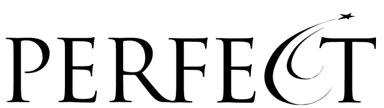 Instructions: Please type or print clearly. Fill out completely and keep a copy for your records. Please include shipping and handling charges. Return original form to P.E.R.F.E.C.T.2000 Pioneer Parkway, Suite 19C Peoria, Illinois 61615 phone (309) 693-7373 fax (309) 693-7375Date of Request	SchoolTeacher	Program RepresentedVENDOR INFORMATIONPlease fill out completely.Vendor AddressAddressRequest Funding From:  Perkins Equipment  Perkins Curriculum Materials/Software  CTEI Equipment  CTEI Curriculum Materials/Software  Other:City, State, ZipPhoneToll FreePerformance Goal(s) this Request Addresses:  Academic Skill Proficiencies  Career (Vocational) & Technical Proficiencies 		  Participation & Completion in Non-traditional ProgramsFax  High School Graduation Rate  Post-High School PlacementPlease check items received, initial below and return copy to P.E.R.F.E.C.T.All items received. Please pay entire invoice.Order incomplete. Please pay invoice on checked items only. Other:Office Use OnlyDate Ordered/Faxed PERFECT Acct # PERFECT PO # Approved Not ApprovedSystem DirectorPrincipal / Board of Control